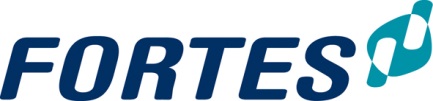 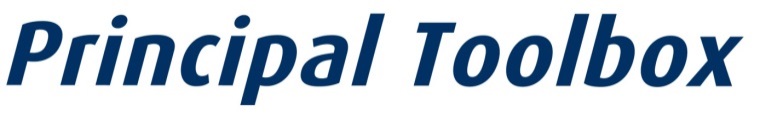 Quick Reference Card Approving timesheets by the Project Manager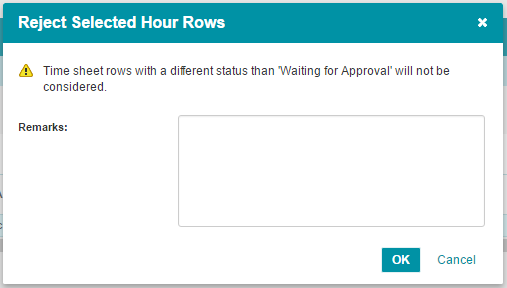 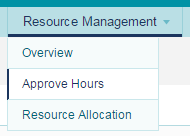 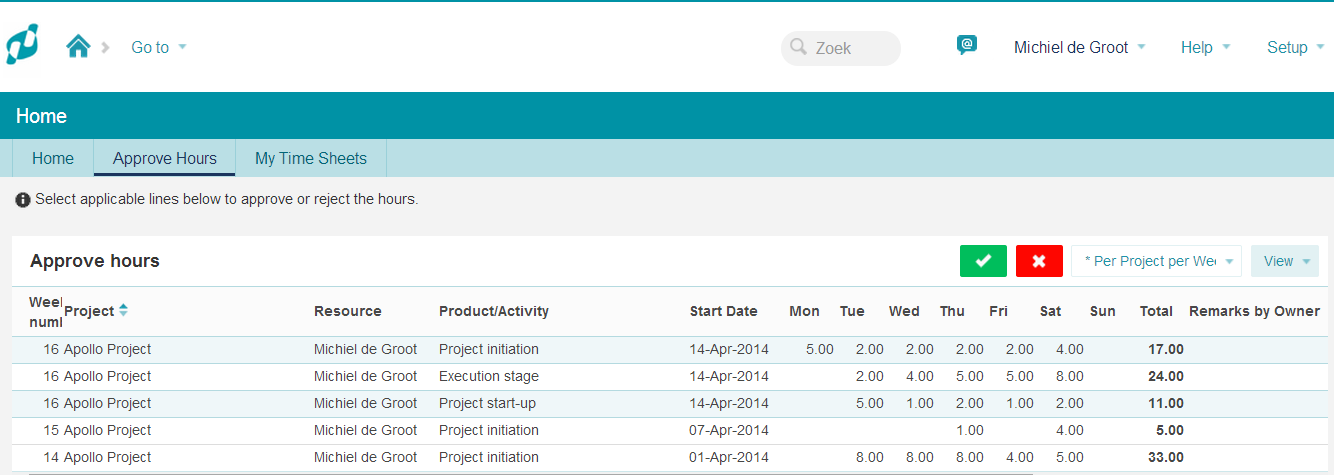 Quick Reference Card Approving timesheets by the line manager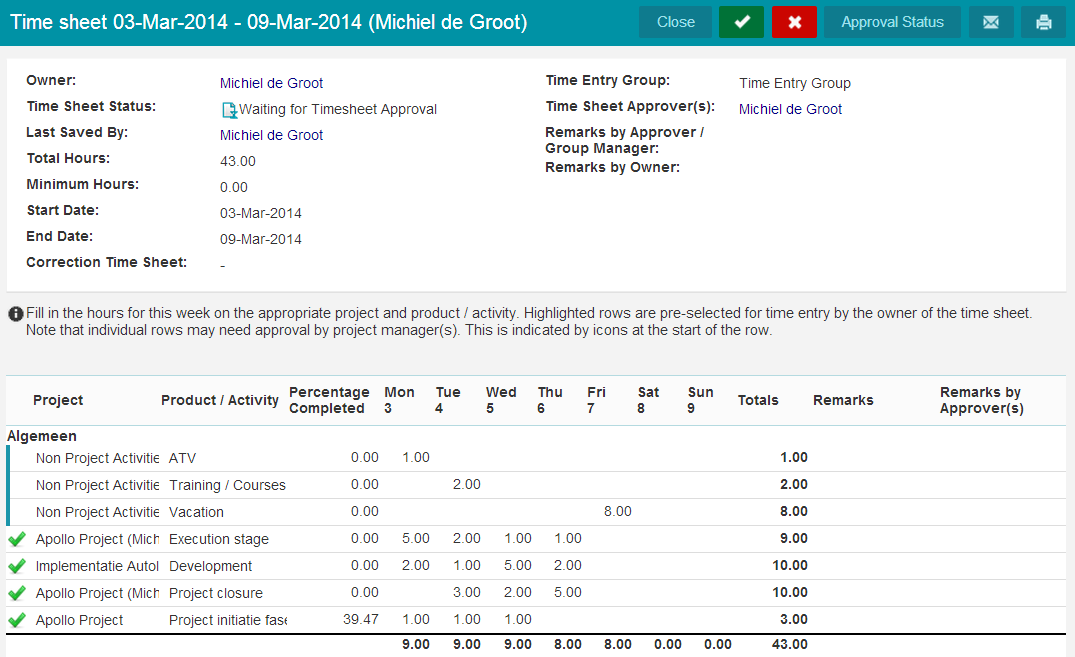 			Quick Reference Card Reopen a timesheet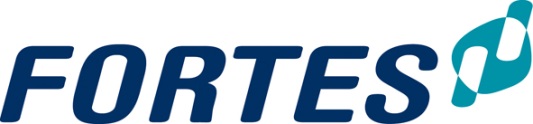 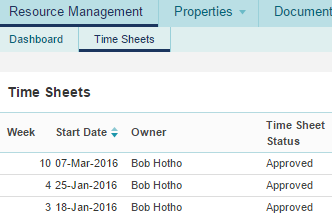 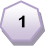 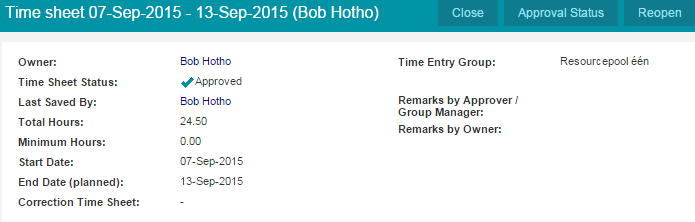 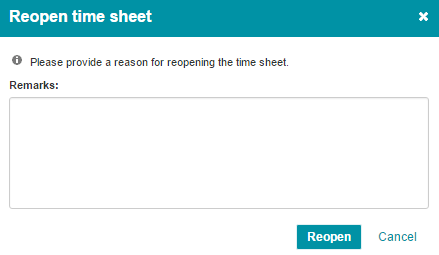 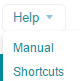 